TYPin monialainen tiimi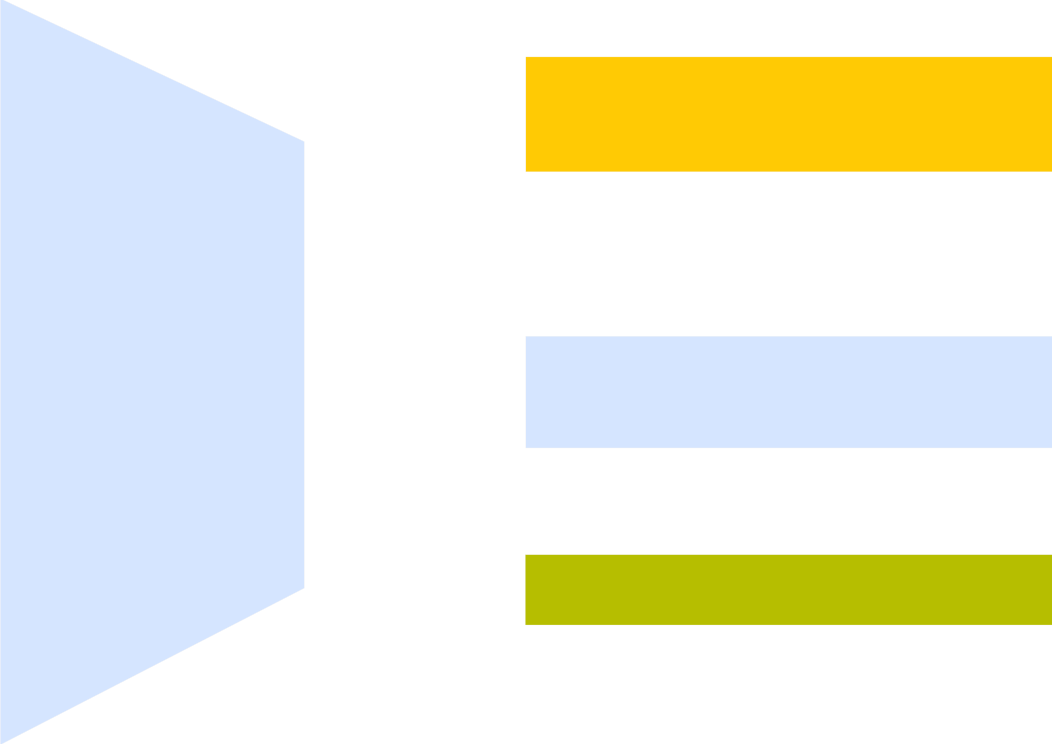 Varsinais-Suomen hyvinvointialue:Sosiaalityöntekijä Taina Säisäpuh. 044 778 3084Sosiaaliohjaaja Sari Flemmingpuh. 044 778 7989Sosiaaliohjaaja Liina Lehtinen (alle 30 v.)puh. 044 778 3151Terveydenhoitaja Mari Jokiranta puh. 044 772 3899Työllisyyden kuntakokeilun omavalmentajat: Laura Allapuh. 0295 504 4930Anni Vettenranta (alle 30 v.)  puh. 0295 044757Psykologi, ammatinvalinta ja uraohjausMarja Hytönenp. 0295 044587Kela: TYP-työkykyneuvoja Niina Himanto (paikalla ti) puh. 020 6359528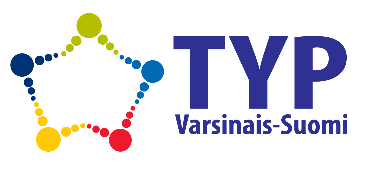            MONIALAINEN        YHTEISPALVELU      Salon toimipiste   	         	 Käyntiosoite:        Waltti          Salorankatu 5-7                       24240 Salo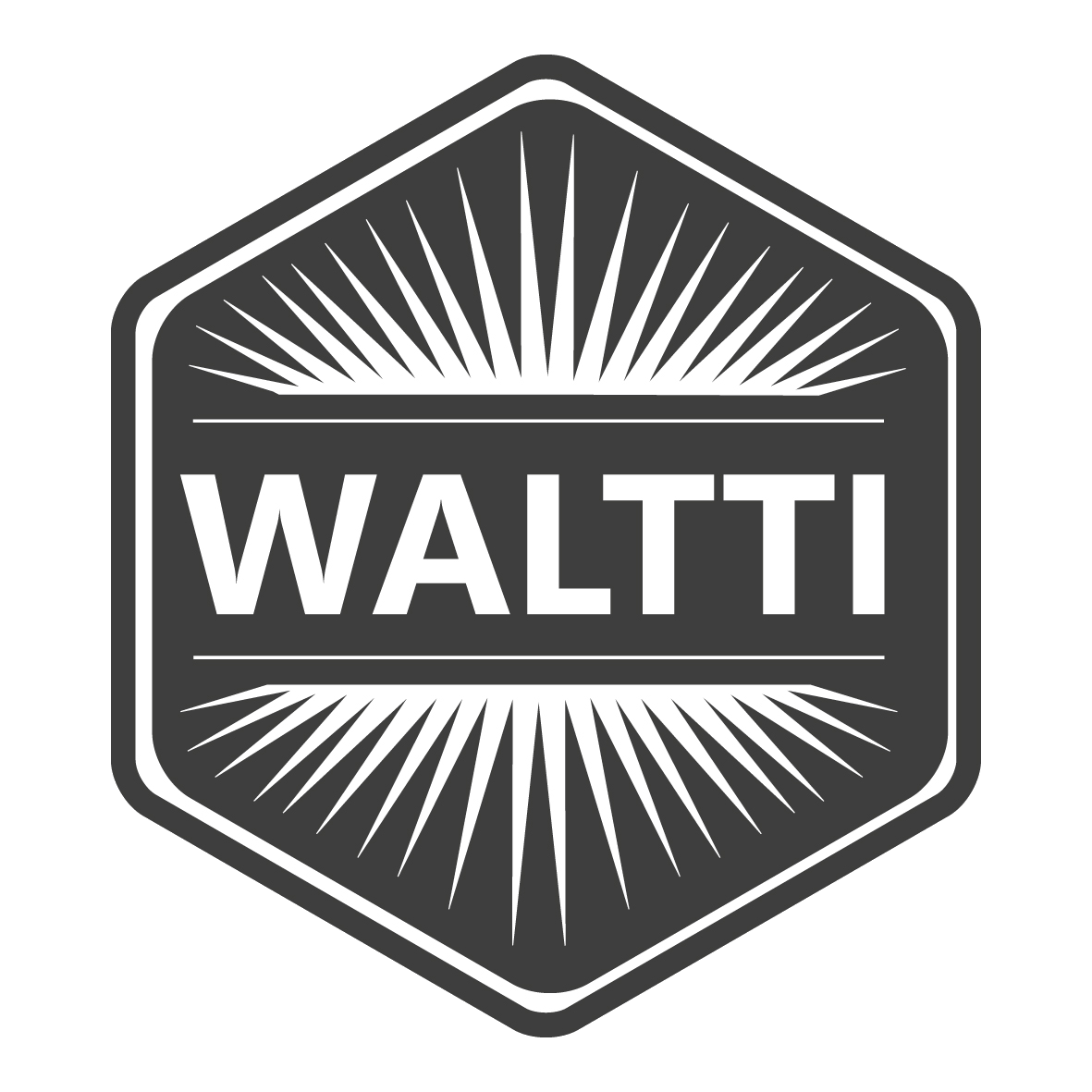 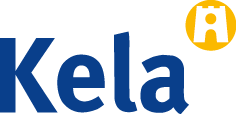 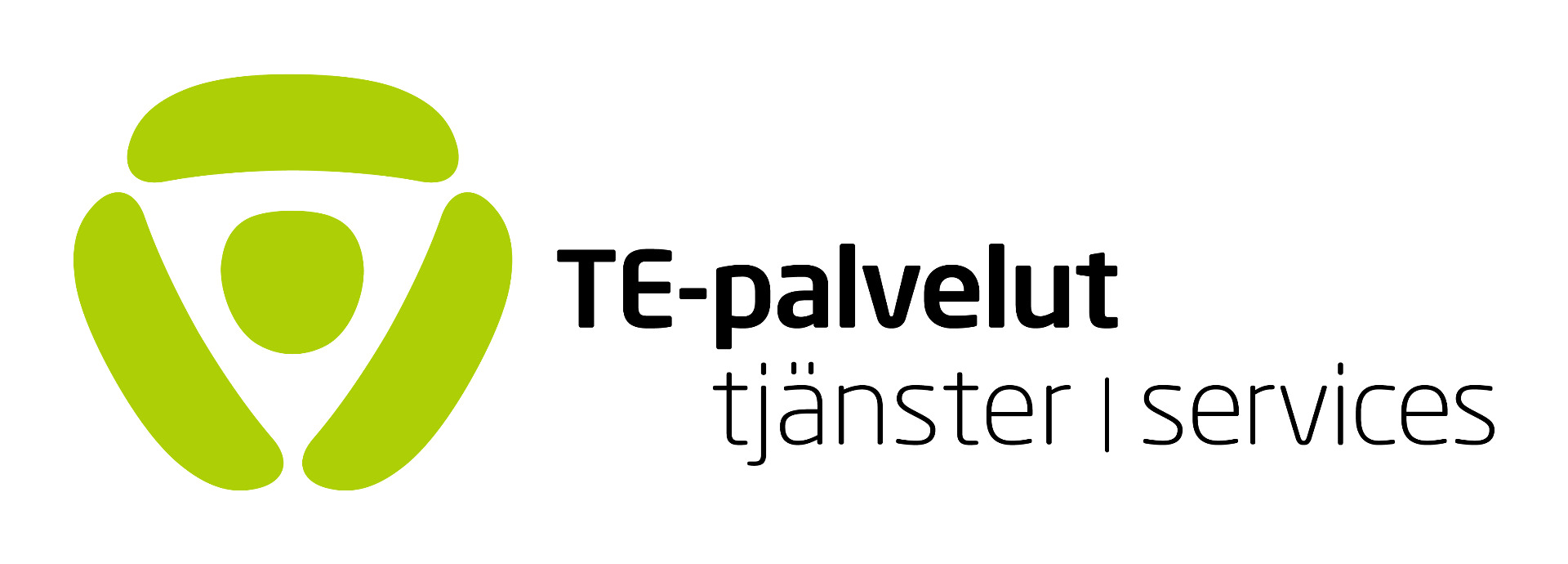 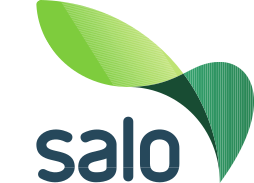 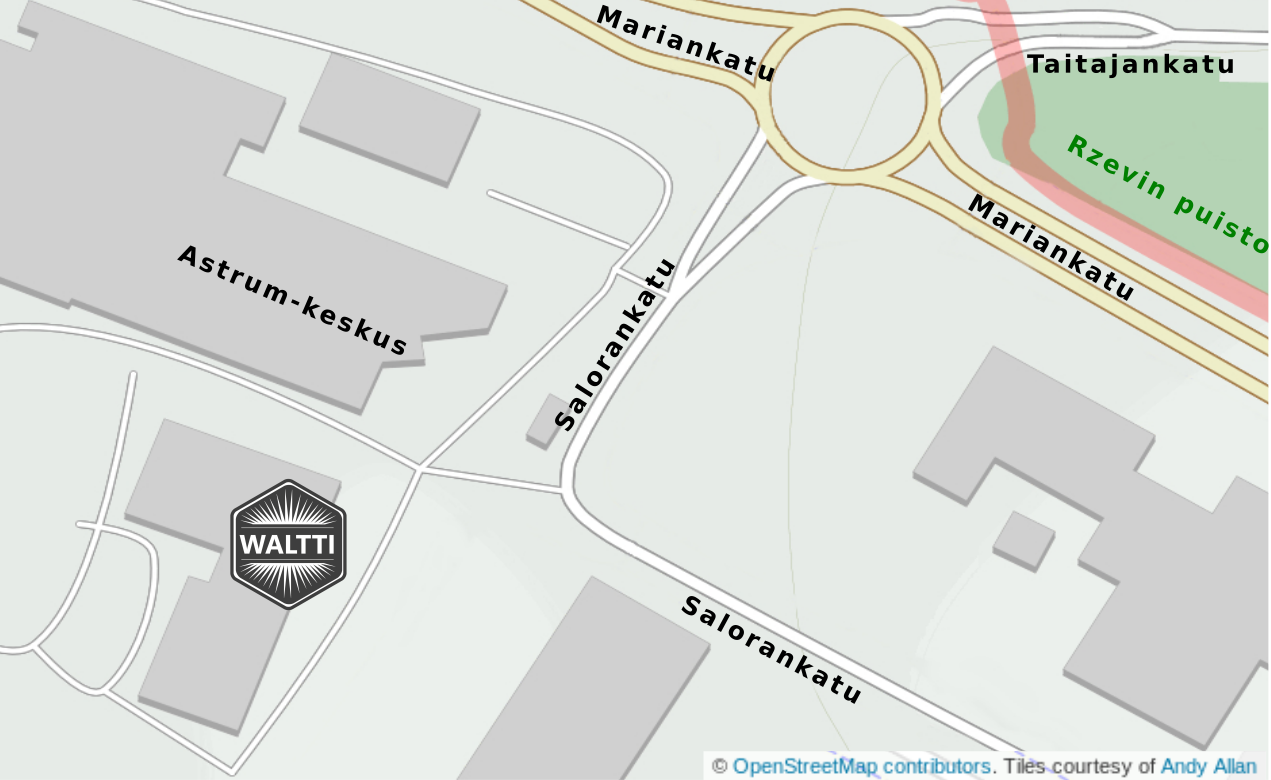 Salon kaupunki, TE-toimisto ja Kela kuuluvat Varsinais-Suomen työllistymistä edistävään monialaiseen yhteispalveluun (TYP). Salossa on oma toimipiste, Salon TYP, joka on avoinna päivittäin, asiakasvastaanotto ajanvarauksella. Palvelu on tarkoitettu sinulle, jos olet ollut yli vuoden työttömänä (alle 25 vuotiaat 6 kk) ja tarvitset työvoimapalvelujen lisäksi kunnan sosiaali- ja terveydenhuollon tai Kelan palveluja työllistymisesi tueksi. Palveluun tullaan TE-toimiston, kunnan, hyvinvointialueen tai Kelan ohjaamana. Jos kiinnostuit, ota yhteyttä yhteyshenkilöösi TE-toimistossa, kunnassa, hyvinvointialueella tai Kelassa.MONIALAINEN YHTEISPALVELU TYÖTTÖMÄN TUKENAMonialainen yhteispalvelu on sinulle asiakkaana yksilöllisesti räätälöity palvelukokonaisuus. Palvelu alkaa kartoitusjaksolla (max.3 kk), jonka aikana arvioidaan palvelutarvettasi ja jonka perusteella kanssasi laaditaan monialainen työllistymissuunnitelma. Pyrimme löytämään vahvuutesi ja mahdollisuutesi työelämässä erilaisten kartoitusten ja valmennusjaksojen avulla. Monialaisessa työllistymissuunnitelmassa sovitaan tarvittavista sosiaali- ja terveydenhuollon palveluista, työvoimapalveluista sekä työ- ja toimintakykyä edistävistä kuntoutuspalveluista. Suunnitelman toteutumista seurataan aktiivisesti kanssasi, kunnes tarve palveluun päättyy.TYPin monialainen tiimi tukee etenemistäsi Sinulle parhaaseen pitkäaikaiseen ratkaisuun (esim. työ tai koulutus). 